ท.17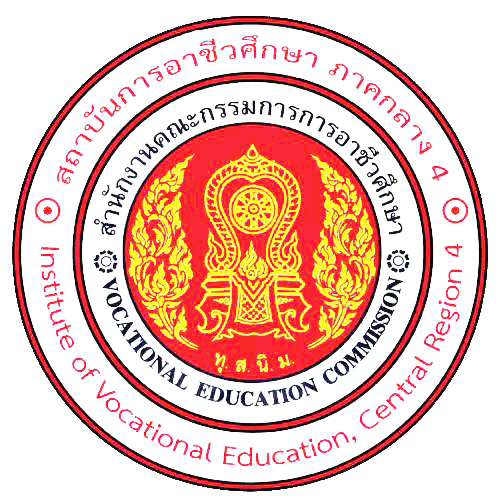  สถาบันการอาชีวศึกษาภาคกลาง ๔  วิทยาลัย......................................        INSTITUTE OF VOCATINAL EDUCATION, CENTRAL REGION 4แบบคำร้องขอแก้ระดับคะแนนไม่สมบูรณ์ (ม.ส.)เรื่อง  ขออนุญาตส่งผลการศึกษาแก้ ม.ส.เรียน  ผู้อำนวยการวิทยาลัย..........................................................................	ข้าพเจ้า........................................................................ อาจารย์ประจำวิชา........................................................สาขาวิชา............................................................................................................................................. ชั้นปีที่...................มีความประสงค์ขอส่งผลการศึกษา ของภาคเรียนที่.......... ปีการศึกษา...........................  ดังรายชื่อต่อไปนี้		จึงเรียนมาเพื่อโปรดพิจารณา						ลงชื่อ........................................................ ผู้สอน						ลงชื่อ........................................................ หัวหน้าสาขาวิชา						ลงชื่อ........................................................ หัวหน้างานวัดผล						ลงชื่อ........................................................ ผู้อำนวยการวิทยาลัยที่รหัสประจำตัวชื่อ-สกุลชั้นปีคะแนนก่อนแก้ม.ส.คะแนนแก้ม.ส.รวมหมายเหตุ